ประกาศเทศบาลตำบลหนองบัวโคกเรื่อง  มาตรการให้ผู้มีส่วนได้ส่วนเสียมีส่วนร่วมในการดำเนินงาน 		ตามที่พระราชบัญญัติกำหนดแผนและขั้นตอนการกระจายอำนาจให้แก่องค์กรปกครองส่วนท้องถิ่น พ.ศ.2542 ได้มุ่งเน้นการส่งเสริมการมีส่วนร่วมของราษฎรในการพัฒนาท้องถิ่น เทศบาลตำบล
หนองบัวโคก จึงได้กำหนดมาตรการและกลไกในการเปิดโอกาสให้ประชาชน และผู้มีส่วนได้ส่วนเสียเข้ามามีส่วนร่วมในการดำเนินงาน เพื่อแสดงให้เห็นถึงความโปร่งใสในการดำเนินงาน รวมทั้งการเผยแพร่ข้อมูลและ/หรือรับฟังความคิดเห็นของประชาชน และผู้มีส่วนได้ส่วนเสีย เพื่อให้การดำเนินงานมีคุณภาพมากยิ่งขึ้น		ขั้นตอนการดำเนินงานเพื่อเปิดโอกาสให้ประชาชนและผู้มีส่วนได้ส่วนเสียเข้ามามีส่วนร่วมในการดำเนินงานของเทศบาลตำบลหนองบัวโคก 		1. วิเคราะห์ผลการดำเนินงานและข้อเสนอแนะจากการดำเนินงานในรอบปีที่ผ่านมาในประเด็นความสอดคล้องกับภารกิจหรือยุทธศาสตร์ รวมถึงความเกี่ยวข้องของประชาชนหรือผู้มีส่วนได้ส่วนเสีย 		2. เผยแพร่ข้อมูลข่าวสารของโครงการในช่องทางที่หลากหลาย เช่น ติดประกาศ เว็บไซต์ สื่อสังคมออนไลน์ วารสาร เป็นต้น 		3. รับฟังความคิดเห็นของประชาชนและผู้มีส่วนได้ส่วนเสีย เพื่อให้ได้มาซึ่งข้อมูล ข้อเท็จจริง และความคิดเห็นประกอบการตัดสินใจ4. เปิดโอกาสให้ประชาชนและผู้มีส่วนได้ส่วนเสียได้เข้ามามีส่วนร่วมในการปฏิบัติงาน ไม่ว่าจะในลักษณะการเข้าร่วมในการจัดทำแผนงาน การวางแผน หรือการดำเนินงาน      	จึงประกาศมาให้ทราบโดยทั่วกัน			ประกาศ    ณ   วันที่  2  พฤศจิกายน  พ.ศ. ๒๕๖1
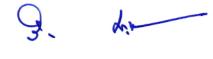                           (นายวิชัย   ประภากรแก้วรัตน์)                           นายกเทศมนตรีตำบลหนองบัวโคก